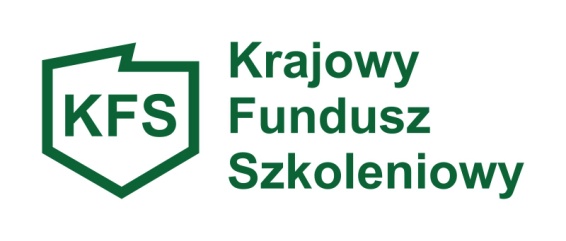                                                                                                                                         Chełmno, dnia…………………………………………………	               (pieczęć Pracodawcy)                                                                                                 OŚWIADCZENIE PRACODAWCY                  dotyczące  prawa do odzyskania podatku od towarów i usługOświadczam, że przysługuje mi prawo do obniżenia kwoty podatku należnego o kwotę podatku naliczonego lub prawo do zwrotu naliczonego podatku zgodnie z ustawą z dnia 11 marca 2004r. o podatku od towarów i usług dotyczącego zakupionych usług w ramach przyznanego finansowania kosztów kształcenia ustawicznego pracowników i pracodawców ze środków Krajowego Funduszu Szkoleniowego.Zobowiązuję się do zwrotu kwoty ………………………złSłownie :…………………………………………………………………………stanowiącej równowartość odliczonego lub zwróconego  zgodnie z ustawą z dnia 11 marca 2004r. o podatku od towarów i usług  podatku naliczonego dotyczącego zakupionych usług w ramach przyznanych środków w trybie i terminie określonym w Umowie nr ……………... zawartej w dniu…………………..……………….*Oświadczam, że nie przysługuje mi prawo do obniżenia kwoty podatku należnego o kwotę podatku naliczonego lub prawo do zwrotu naliczonego podatku zgodnie z ustawą z dnia 11 marca 2004r.             o podatku od towarów i usług dotyczącego zakupionych usług w ramach przyznanego finansowaniakosztów kształcenia ustawicznego pracowników i pracodawców  ze środków Krajowego Funduszu Szkoleniowego*.Świadomy odpowiedzialności karnej za składanie nieprawdziwych informacji – art. 233 §1 ustawy         z dnia 06.06.1997r. – Kodeks karny(Dz. U. z 2018r. poz. 1600 ze zm.) oświadczam, że informacje zawarte w niniejszym oświadczeniu są zgodne z prawdą.             	………………………………………………		                                                                        (czytelny podpis Pracodawcy)*- niepotrzebne skreślić